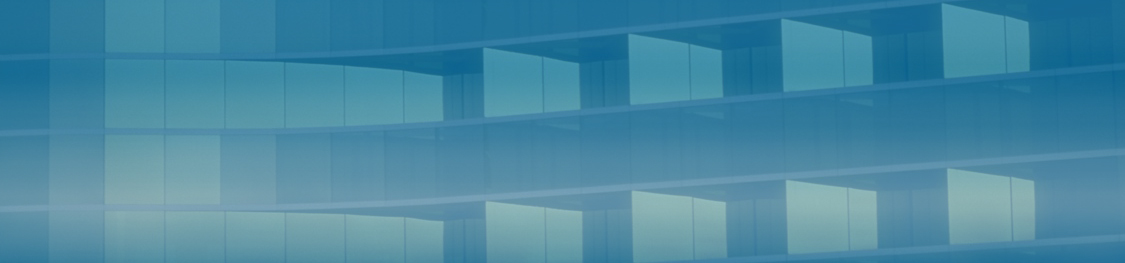 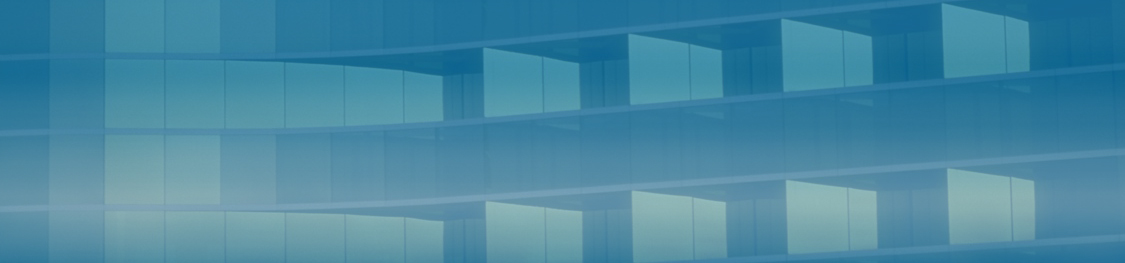 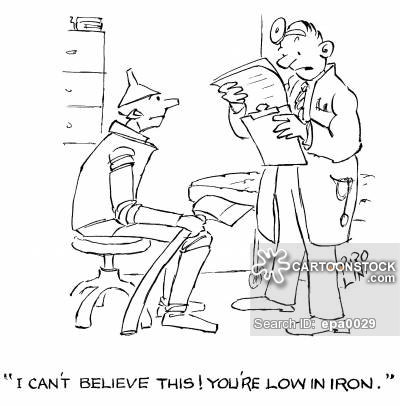 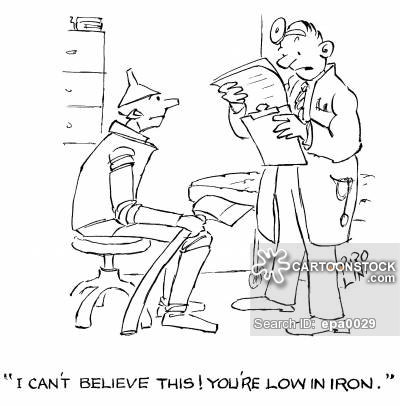 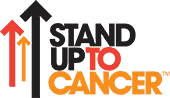 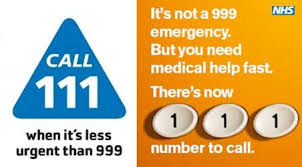 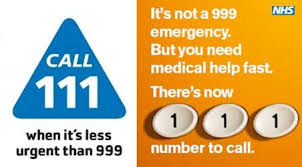 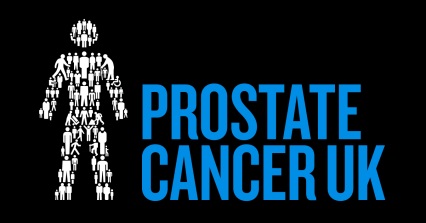   Dr Sarah Jane Rapsey